Памятка педагогическим работникам – «Эмоциональное выгорание».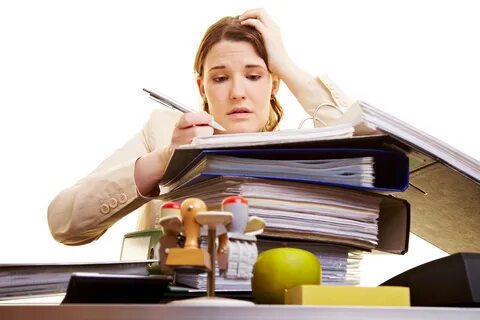 Как избежать встречи с синдромом профессионального выгорания: 	1. Будьте внимательны к себе: это поможет вам своевременно заметить первые симптомы усталости.	 2. Любите себя или, по крайней мере, старайтесь нравиться. 	3. Подберите дело по себе: сообразно своим склонностям и возможностям. Это позволит вам обрести себя, поверить в свои силы. 	4. Перестаньте искать в работе счастье или спасение. Она - не убежище, а деятельность, которая хороша сама по себе. 	5. Перестаньте жить за других их жизнью. Живите, пожалуйста, своей. Не вместо людей, а вместе с ними. 	6. Находите время для себя, вы имеете право не только на рабочую, но и на частную жизнь. 	7. Учитесь трезво осмысливать события каждого дня. 	Можно сделать традицией вечерний пересмотр событий. 	Экспресс-оценка профессионального выгорания. На следующие предложения отвечайте «да» или «нет».	  Когда в воскресенье в полдень я вспоминаю о том, что завтра снова идти на работу, то остаток выходных уже испорчен.	  Если бы у меня была возможность уйти на пенсию (по выслуге лет, инвалидности), я сделал (а) бы это без промедления. 	 Коллеги по работе раздражают меня: невозможно терпеть их одни и те же разговоры. 	 То, насколько меня раздражают коллеги, ещё мелочи по сравнению с тем, как выводят меня из равновесия клиенты (пациенты, ученики, посетители, заказчики и т. д.). 	 На протяжении последних трёх месяцев я отказывался (-ась) от курсов повышения квалификации, от участия в конференциях и т. д. 	 Коллегам (ученикам, посетителям, заказчикам и т. д.) я придумал (а) обидные прозвища (например, «идиоты»), которые использую мысленно. 	 С делами по службе я справляюсь «одной левой». Нет ничего такого, что могло бы удивить меня в ней своей новизной. 	 О моей работе мне едва ли кто скажет что-нибудь новое. 	 Стоит мне только вспомнить о своей работе, как хочется взять и послать её ко всем чертям. 	 За последние три месяца мне не попала в руки ни одна специальная книга, из которой я почерпнул (а) бы что-нибудь новенькое. 	Подсчитайте количество положительных ответов. 0 – 1 балл – синдром выгорания вам не грозит. 2 – 6 баллов – вам необходимо взять отпуск, отключиться от рабочих дел. 7 – 9 баллов – пришло время решать: либо сменить работу, либо, что лучше, переменить стиль жизни. 10 баллов – положение весьма серьёзное, но, возможно, в вас ещё теплится огонёк; нужно, чтобы он не погас. 	Упражнение для быстрого снятия сильного эмоционального напряжения «Вверх по радуге». 	Встаньте, закройте глаза, сделайте глубокий вдох и представьте себе, что этим вдохом вы взбираетесь вверх по радуге, и, вдыхая, съезжайте с нее как с горки. Вдох должен быть максимально полным и плавным, так же как и выдох. Между выдохом и следующим вдохом должна быть небольшая пауза. Повторить 3 раза.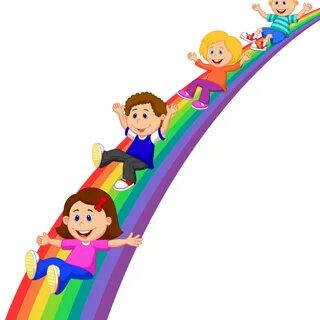 